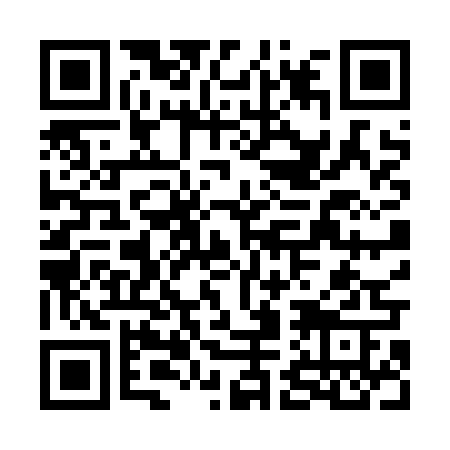 Ramadan times for Czarnoglowy, PolandMon 11 Mar 2024 - Wed 10 Apr 2024High Latitude Method: Angle Based RulePrayer Calculation Method: Muslim World LeagueAsar Calculation Method: HanafiPrayer times provided by https://www.salahtimes.comDateDayFajrSuhurSunriseDhuhrAsrIftarMaghribIsha11Mon4:264:266:2412:103:595:585:587:4912Tue4:234:236:2112:104:016:006:007:5113Wed4:214:216:1912:104:026:016:017:5314Thu4:184:186:1712:094:046:036:037:5515Fri4:154:156:1412:094:066:056:057:5716Sat4:134:136:1212:094:076:076:077:5917Sun4:104:106:0912:094:096:096:098:0118Mon4:074:076:0712:084:106:116:118:0319Tue4:044:046:0412:084:126:136:138:0520Wed4:024:026:0212:084:136:156:158:0821Thu3:593:596:0012:074:156:166:168:1022Fri3:563:565:5712:074:166:186:188:1223Sat3:533:535:5512:074:176:206:208:1424Sun3:503:505:5212:064:196:226:228:1725Mon3:473:475:5012:064:206:246:248:1926Tue3:443:445:4712:064:226:266:268:2127Wed3:413:415:4512:064:236:276:278:2428Thu3:383:385:4212:054:256:296:298:2629Fri3:353:355:4012:054:266:316:318:2830Sat3:323:325:3712:054:276:336:338:3131Sun4:294:296:351:045:297:357:359:331Mon4:264:266:331:045:307:377:379:362Tue4:234:236:301:045:317:397:399:383Wed4:204:206:281:045:337:407:409:414Thu4:164:166:251:035:347:427:429:435Fri4:134:136:231:035:367:447:449:466Sat4:104:106:201:035:377:467:469:487Sun4:074:076:181:025:387:487:489:518Mon4:034:036:161:025:397:507:509:549Tue4:004:006:131:025:417:517:519:5610Wed3:573:576:111:025:427:537:539:59